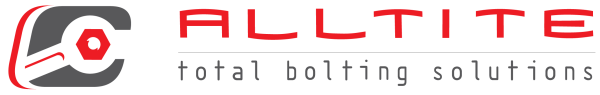 Staff Accountant - EntryRESPONSIBILITIES:Assist in preparing and maintaining the financial statementsReview GL accounts monthly for any adjustments neededAccount reconciliations; Asset and Liability side of the balance sheetPerform all significant journal entries and analysis as required for the month end closePrepare monthly gross margin report and sales analysisManage and maintain company fixed assets; monthly review, adjustments and depreciation scheduleManage and maintain company rental fleet; monthly review, adjustments and depreciation schedulePrepare and process monthly sales tax filings for all jurisdictionsEnsure company is within compliance with local, state, and federal taxation reporting requirementsUpdate, review and monitor credit card charges in Certify and work with employees as neededManage and process expense reportsAssist with annual inventoryPerform cycle counts on company rental fleetAssist in managing and maintaining company vehicle fleet   Assist with financial audit/review and activities, including providing support and documentationProvide assistance to AR as neededManage and assist with special projects as assignedOpen communication with direct supervisor/manager Responsive to changeOther duties as assignedPOTENTIAL RESPONSIBILITIES:Review and process daily AP invoicesPerform weekly AP check runsMaintain and update positive pay within current banking systemSet up new vendor and vendor maintenance in systemProcess customer credit card paymentsBackup to daily ACH, Wire, and Check reconciliation; matching, processing and posting of paymentsBackup to daily remote depositsQUALIFICATIONS:Bachelor’s degree in Accounting requiredOne or more years of experience in accounting or related fieldDemonstrated ability to problem solve, learn new techniques and change as needed Satisfactory background checkProficient in Microsoft Office products such as Excel with strong verbal and written communication skillsAbility to lift 20 lbs. without aid on occasion and ability to sit at desk for four hours using computerThe physical demands described here are representative of those that must be met by an employee to successfully perform the essential functions of this job. Reasonable accommodations may be made to enable individuals with disabilities to perform the essential functions.Preferred qualifications or skills:Experience with Microsoft Dynamics GP or other ERP systems, including Fixed Assets ModuleCompensation:  Exempt position paid salary		revised 12/04/2017